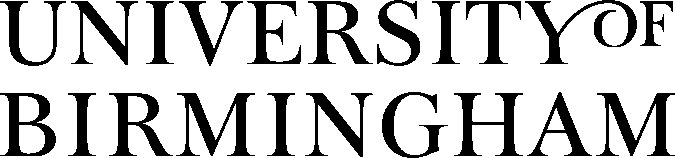 College of Arts and LawSchool of Languages, Cultures, Art History and MusicLanguages for AllINSTITUTION-WIDE LANGUAGE PROGRAMMEMODULES FOR INCOMING EXCHANGE STUDENTS2024/2025Languages for All Level 1 Language Level 2 Language Level 3 Language Level 4 Language Level 5 Language Level 6 Language Level 7 Language Level 8 Language Credits: 10+10Semester 1 & 2These A/B 10-credit modules are co-requisites and both modules must be taken.Entrance requirements: No previous knowledge required. Languages (Digital First delivery with 1 hour per week on campus) Students are expected to engage in approximately 1-3 hours of independent online learning per week and prior to attending the face-to-face session.33291/33293 LC IWLP Arabic Level 1A and 1B33302/33305 IWLP Chinese (Mandarin) Level 1A and 1B33317/33319 IWLP French Level 1A and 1B33395/33396 IWLP Italian Level 1A and 1B33409/31411 IWLP Japanese Level 1A and 1B33422/33423 IWLP Portuguese Level 1A and 1B33424/33425 IWLP Russian Level 1A and 1B33426/33427 IWLP Spanish Level 1A and 1BLanguages (Campus delivery with 2 hours per week on campus) 33357/33358 IWLP German Level 1A and 1BModule Description: Level 1 language modules provide an introduction to the language for students with no previous knowledge. The courses aim to develop basic listening, speaking, reading and writing skills (including an introduction to different written scripts in Chinese, Japanese and Russian), which will lay the foundation for further study and will help you to develop strategies for coping with the target language in real-life situations.For Digital First, the course content is delivered in a lively and interactive way, intensively (but not exclusively) relying on digital/online platforms using both digital and in person contact hours.For campus delivery, teaching is through practical language classes involving both whole-group and small group / pair-work activities with emphasis on communicative settings.Assessment (Digital First and Campus delivery):The assessment for the A and B modules is linked.2-hour written exam (65%) [normally in Semester 2]10-minute oral exam (35%) [normally in Semester 2]Alternative Assessment for single-semester Exchange students (Semester 1 only):90-minute online test with a 24-hour window to access the quiz on Canvas [100%] Alternative assessment if on campus activity is restricted: proctored exams will be converted to take-home papers and live oral assessments will either be recorded presentations or conducted via Zoom/Skype.Credits: 10+10Semester 1 & 2These A/B 10-credit modules are co-requisites and both modules must be taken.Entrance requirements:Pass at the Level 1 modules or equivalent / A1.1 of the Common European framework (CEFR)Languages (Digital First delivery with 1 hour per week on campus) Students are expected to engage in approximately 1-3 hours of independent online learning per week and prior to attending the face-to-face session.33296/33298 LI IWLP Arabic Level 2A and 2B33306/33309 LI IWLP Chinese (Mandarin) Level 2A and 2B33367/33368 LI IWLP German Level 2A and 2B33398/33401 LI IWLP Italian Level 2A and 2B33412/33414 LI IWLP Japanese Level 2A and 2B36372/36377 LI IWLP Portuguese Level 2A and 2B39161/39162 LI IWLP Russian Level 2A and 2BLanguages (Campus delivery with 2 hours per week on campus) 33326/33332 IWLP French Level 2A and 2B33438/33441 IWLP Spanish Level 2A and 2BModule Description: Level 2 language modules are designed for near-beginners and will build upon the knowledge acquired at Level 1 or equivalent by further developing and consolidating the skills of listening, speaking, reading and writing. As grammar rules become more complex, every new structure will be dealt with in depth while some time will be spent revising and consolidating past knowledge. Structured language will be taught in the context of situations and personalised topics. Simulation materials will be drawn from authentic sources and will be used to improve and to provide stimulus for the development of both productive skills (speaking and writing) and receptive skills (reading and listening).For Digital First, the course content is delivered in a lively and interactive way, intensively (but not exclusively) relying on digital/online platforms using both digital and in person contact hours.For campus delivery, teaching is through practical language classes involving both whole-group and small group / pair-work activities with emphasis on communicative settings.Assessment (Digital First and Campus delivery):The assessment for the A and B modules is linked.2-hour written exam (65%) [normally in Semester 2]10-minute oral exam (35%) [normally in Semester 2]Alternative Assessment for single-semester Exchange students (Semester 1 only):90-minute online test with a 24-hour window to access the quiz on Canvas [100%] Alternative assessment if on campus activity is restricted: proctored exams will be converted to take-home papers and live oral assessments will either be recorded presentations or conducted via Zoom/Skype.Credits: 10+10Semester 1 & 2These A/B 10-credit modules are co-requisites and both modules must be taken.Entrance requirements:Pass at the Level 2 modules or good/recent GCSE pass (grades 5-7) or equivalent / A1.2 of the Common European framework (CEFR)Languages (Digital First delivery with 1 hour per week on campus) Students are expected to engage in approximately 1-3 hours of independent online learning per week and prior to attending the face-to-face session.33333/33336 IWLP French Level 3A and 3B33371/33372 IWLP German Level 3A and 3B33442/33443 IWLP Spanish Level 3A and 3B33310/33312 IWLP Chinese (Mandarin) Level 3A and 3B33416/33417 IWLP Japanese Level 3A and 3BLanguages (Campus delivery with 2 hours per week on campus) 39163/39164 LH IWLP Arabic Level 3A and 3B33402/33403 LH IWLP Italian Level 3A and 3B39169/39170 LH IWLP Russian Level 3A and 3BModule Description: Level 3 language modules are aimed at the lower-intermediate learner and will consolidate, develop, and extend listening, speaking, reading and writing skills acquired on the previous level. As grammar rules become more complex, every new structure will be dealt with in depth while some time will be spent revising and consolidating past knowledge. Structured language will be taught in the context of situations and personalised topics. Authentic and semi-authentic materials will be used to improve and to provide stimulus for the development of both productive (speaking and writing) and receptive skills (reading and listening).In Chinese and Japanese modules, more Chinese/Japanese Chinese (Kan-ji) characters will be introduced in class.For Digital First, the course content is delivered in a lively and interactive way, intensively (but not exclusively) relying on digital/online platforms using both digital and in person contact hours.For campus delivery, teaching is through practical language classes involving both whole-group and small group / pair-work activities with emphasis on communicative settings.Assessment (Digital First and Campus delivery):The assessment for the A and B modules is linked.2-hour written exam (65%) [normally in Semester 2]10-minute oral exam (35%) [normally in Semester 2]Alternative Assessment for single-semester Exchange students (Semester 1 only):90-minute online test with a 24-hour window to access the quiz on Canvas [100%] Alternative assessment if on campus activity is restricted: proctored exams will be converted to take-home papers and live oral assessments will either be recorded presentations or conducted via Zoom/Skype.Credits: 10+10Semester 1 & 2These A/B 10-credit modules are co-requisites and both modules must be taken.Entrance requirements: Pass at the Level 3 modules; for direct entry, GCSE grades 8-9 / GCSE A* or equivalent / A2.1 of the Common European framework (CEFR)Languages (Campus delivery with 2 hours per week on campus):33337/33338 IWLP French Level 4A and 4B33373/33376 IWLP German Level 4A and 4B 33444/33445 IWLP Spanish Level 4A and 4BModule Description: Level 4 language modules progress from GCSE level and are aimed at the Intermediate level learner by consolidating, developing, and extending listening, speaking, reading and writing skills acquired at Level 3 or at GCSE. Receptive and productive skills will be developed within a range of contexts in the target language by the use of authentic materials, text and practice books, etc. Structured language will be taught in the context of situations and personalised topics and you will begin to cope with a variety of less predictable real-life situations. For campus delivery, teaching is through practical language classes involving both whole-group and small group / pair-work activities with emphasis on communicative settings.Assessment:The assessment for the A and B modules is linked.2-hour written exam (65%) [normally in Semester 2]10-minute oral exam (35%) [normally in Semester 2]Alternative Assessment for single-semester Exchange students (Semester 1 only):90-minute online test with a 24-hour window to access the quiz on Canvas [100%] Alternative assessment if on campus activity is restricted: proctored exams will be converted to take-home papers and live oral assessments will either be recorded presentations or conducted via Zoom/Skype.Credits: 10+10Semester 1 & 2These A/B 10-credit modules are co-requisites and both modules must be taken.Entrance requirements: Pass at the Level 4 modules; for direct entry, good AS-level pass or equivalent / A2.2 of the Common European framework (CEFR)Languages (Campus delivery with 2 hours per week on campus) 33339/33340 IWLP French Level 5A and 5B33378/33379 IWLP German Level 5A and 5B33446/33448 IWLP Spanish Level 5A and 5BModule Description: Level 5 language modules aim to further develop and extend listening, reading, speaking and writing skills acquired at Level 4 or at AS-level. It caters for students at a higher intermediate level (who have reached A2 in the Common European Framework of Reference). More emphasis will be put on developing learning strategies and debating skills. You will learn to cope with a variety of less predictable real-life situations, using a main textbook as well as a range of material from authentic sources: newspapers and magazines, radio and TV programmes and the Internet. For campus delivery, the course content will be delivered in a lively and interactive way, through activities designed to enable you to use the language in context, either in small groups or in pairs.Assessment:The assessment for the A and B modules is linked.2-hour written exam (65%) [normally in Semester 2]10-minute oral exam (35%) [normally in Semester 2]Alternative Assessment for single-semester Exchange students (Semester 1 only):90-minute online test with a 24-hour window to access the quiz on Canvas [100%] Alternative assessment if on campus activity is restricted: proctored exams will be converted to take-home papers and live oral assessments will either be recorded presentations or conducted via Zoom/Skype.Credits: 10+10Semester 1 & 2These A/B 10-credit modules are co-requisites and both modules must be taken.Entrance requirements: Pass at the Level 5 modules or equivalent; for direct entry, good A-level pass or equivalent / B1.1 of the Common European framework (CEFR)Languages (Campus delivery with 2 hours per week on campus) 33343/33344 IWLP French Level 6A and 6B33381/33383 IWLP German Level 6A and 6B33449/33450 IWLP Spanish Level 6A and 6BModule Description: This module aims at the advanced learner of the language. It will further develop and extend listening, reading and writing skills acquired at previous levels or at A-level. Students will acquire a high level of competence in written and oral language including debating skills on less common topics. In addition, a particular emphasis will be put on specific skills like summarizing and report writing. For campus delivery, teaching is through practical language classes involving both whole group and small-group/pair-work activities, aiming at developing all language skills, with emphasis on oral communication. Assessment:The assessment for the A and B modules is linked.2-hour written exam (65%) [normally in Semester 2]10-minute oral exam (35%) [normally in Semester 2]Alternative Assessment for single-semester Exchange students (Semester 1 only):90-minute online test with a 24-hour window to access the quiz on Canvas [100%] Alternative assessment if on campus activity is restricted: proctored exams will be converted to take-home papers and live oral assessments will either be recorded presentations or conducted via Zoom/Skype.Credits: 10+10Semester 1 & 2These A/B 10-credit modules are co-requisites and both modules must be taken.Entrance requirements: Pass at the Level 6 modules or equivalent / B1.2 of the Common European framework (CEFR)Languages (Campus delivery with 2 hours per week on campus) 33345/33346 IWLP French Level 7A and 7B33384/33388 IWLP German Level 7A and 7B33451/33452 IWLP Spanish Level 7A and 7BModule Description: This module aims at the more advanced level student and extends receptive and productive skills to a more sophisticated level. Learning strategies and study methods will be developed to increase independent learning. Students will be exposed to a variety of different types of spoken and written texts. They will increase their awareness and use of different registers. Substantial authentic video and audio material will be used as well as newspaper articles and the Internet in order to enhance students’ cultural knowledge of the country where the language is spoken. For campus delivery, teaching is through practical language classes involving both whole group and small-group/pair-work activities, aiming at developing all language skills, with emphasis on oral communication. Assessment:The assessment for the A and B modules is linked.2-hour written exam (65%) [normally in Semester 2]10-minute oral exam (35%) [normally in Semester 2]Alternative Assessment for single-semester Exchange students (Semester 1 only):90-minute online test with a 24-hour window to access the quiz on Canvas [100%] Alternative assessment if on campus activity is restricted: proctored exams will be converted to take-home papers and live oral assessments will either be recorded presentations or conducted via Zoom/Skype.Credits: 10+10Semester 1 & 2These A/B 10-credit modules are co-requisites and both modules must be taken.Entrance requirements: Pass at the Level 7 modules or equivalent / Level B2.1 of the Common European framework (CEFR)Languages (Campus delivery with 2 hours per week on campus) 33347/33348 IWLP French Level 8A and 8B33389/33390 IWLP German Level 8A and 8B33453/33455 IWLP Spanish Level 8A and 8BModule Description: Level 8 language modules are for students who have already attained a high level of proficiency and who wish to extend receptive and productive skills to a highly sophisticated level, encompassing several registers. Strategies and study methods will be further developed to increase independent learning. Cultural knowledge of the country where the language is spoken will be enhanced through students’ research. For campus delivery, teaching is through practical language classes involving both whole group and small-group/pair-work activities, aiming at developing all language skills, with particular emphasis on oral communication. Conversations, discussions and debates on topical (current) issues will be a constant feature. Assessment:The assessment for the A and B modules is linked.2-hour written exam (65%) [normally in Semester 2]10-minute oral exam (35%) [normally in Semester 2]Alternative Assessment for single-semester Exchange students (Semester 1 only):90-minute online test with a 24-hour window to access the quiz on Canvas [100%] Alternative assessment if on campus activity is restricted: proctored exams will be converted to take-home papers and live oral assessments will either be recorded presentations or conducted via Zoom/Skype.